KEMENTERIAN HUKUM DAN HAK ASASI MANUSIA R.I.				     Dibuat rangkap 2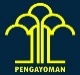 DIREKTORAT JENDERAL KEKAYAAN INTELEKTUALFormulir Permohonan Pencatatan Perjanjian Sub Lisensi Desain Tata Letak Sirkuit Terpadu*)	Coret yang tidak perlu....................., .... 20...										     Pemohon(                                         ) Diisi oleh petugas                                    Nomor Permohonan Sub Lisensi Desain Tata Letak Sirkuit Terpadu : Tanggal pengajuan :Diisi oleh petugas                                    Nomor Permohonan Sub Lisensi Desain Tata Letak Sirkuit Terpadu : Tanggal pengajuan :Dengan ini saya/kami :  									 Nama Pemohon	:	Alamat 	:		Warga Negara	:	Email	:	Telepon/HP	:	Dengan ini saya/kami :  									 Nama Pemohon	:	Alamat 	:		Warga Negara	:	Email	:	Telepon/HP	:	Dengan ini saya/kami :  									 Nama Pemohon	:	Alamat 	:		Warga Negara	:	Email	:	Telepon/HP	:	melalui/tidak melalui *) Konsultan KI	[	]Nama Badan Hukum   	:	Alamat Badan Hukum	:			Nama Konsultan KI 	:	Alamat	:			Nomor Konsultan KI	:	Telepon/Fax	:	Email	:	melalui/tidak melalui *) Konsultan KI	[	]Nama Badan Hukum   	:	Alamat Badan Hukum	:			Nama Konsultan KI 	:	Alamat	:			Nomor Konsultan KI	:	Telepon/Fax	:	Email	:	Mengajukan Permohonan Pencatatan Sub Lisensi Desain Tata Letak Sirkuit Terpadu :Pemberi Sub Lisensi 	Nama	:		Alamat	:	Alamat Surat Menyurat	:	Warga Negara	:		Telepon	:	Email 	:	Penerima Sub Lisensi         Nama	:		Alamat	:	Alamat Surat Menyurat	:	Warga Negara	:		Telepon	:	Email 	:	Mengajukan Permohonan Pencatatan Sub Lisensi Desain Tata Letak Sirkuit Terpadu :Pemberi Sub Lisensi 	Nama	:		Alamat	:	Alamat Surat Menyurat	:	Warga Negara	:		Telepon	:	Email 	:	Penerima Sub Lisensi         Nama	:		Alamat	:	Alamat Surat Menyurat	:	Warga Negara	:		Telepon	:	Email 	:	Desain Tata Letak Sirkuit Terpadu yang Dimohonkan Pencatatan Sub LisensiObjek Sub Lisensi                                             : (Judul DTLST)         (Nomor ID DTLST)                      (Masa Pelindungan DTLST)                                                  (tempat dan tanggal pertama kali dieksploitasi)  Tempat dan Tanggal Perjanjian Sub Lisensi    :Sifat Sub Lisensi                                               : Eksklusif, Non Eksklusif*Jangka Waktu Perjanjian Sub Lisensi               : Mulai berlaku dari tanggal ….. sampai dengan…..Wilayah Berlakunya Perjanjian Sub Lisensi    :Desain Tata Letak Sirkuit Terpadu yang Dimohonkan Pencatatan Sub LisensiObjek Sub Lisensi                                             : (Judul DTLST)         (Nomor ID DTLST)                      (Masa Pelindungan DTLST)                                                  (tempat dan tanggal pertama kali dieksploitasi)  Tempat dan Tanggal Perjanjian Sub Lisensi    :Sifat Sub Lisensi                                               : Eksklusif, Non Eksklusif*Jangka Waktu Perjanjian Sub Lisensi               : Mulai berlaku dari tanggal ….. sampai dengan…..Wilayah Berlakunya Perjanjian Sub Lisensi    :Bersama ini saya lampirkan  1 (satu) rangkap   :Salinan Perjanjian Sub Lisensi (apabila dibuat dengan bahasa asing wajib diterjemahkan dalam Bahasa   Indonesi).Fotocopy Sertifikat DTLSTSurat Kuasa, jika permohonan diajukan melalui Kuasa;Bukti pembayaran biaya pencatatan Sub lisensi.Bukti lain (yang dipandang perlu).Bersama ini saya lampirkan  1 (satu) rangkap   :Salinan Perjanjian Sub Lisensi (apabila dibuat dengan bahasa asing wajib diterjemahkan dalam Bahasa   Indonesi).Fotocopy Sertifikat DTLSTSurat Kuasa, jika permohonan diajukan melalui Kuasa;Bukti pembayaran biaya pencatatan Sub lisensi.Bukti lain (yang dipandang perlu).  [        ]  [        ]  [        ]